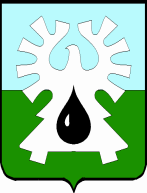 МУНИЦИПАЛЬНОЕ ОБРАЗОВАНИЕ ГОРОД УРАЙХанты-Мансийский автономный округ-ЮграАДМИНИСТРАЦИЯ ГОРОДА УРАЙКомитет по финансам администрации города УрайПРИКАЗот 26.06.2017                                                                                                                       № 71-одО внесении дополнений и измененийв Перечень целевых статей расходов бюджетагородского округа город Урай на 2017 годи на плановый период 2018 и 2019 годов     В соответствии с п.1 статьи 9 и п.4 статьи 21 Бюджетного кодекса Российской Федерации: Внести дополнения и изменения в Перечень целевых статей расходов бюджетагородского округа город Урай на 2017 год и на плановый период 2018 и 2019 годов, утвержденный приказом Комитета по финансам администрации города Урай от 28.12.2016 №158-од, согласно приложению.Настоящий приказ вступает в действие с момента подписания.	3. Опубликовать приказ в газете «Знамя» и разместить на официальном сайте органов местного самоуправления города Урай в информационно-телекоммуникационной сети «Интернет».		4. Контроль за выполнением приказа возложить на начальника бюджетного управления Комитета по финансам администрации города Урай Л.В.Зорину. Исполняющий обязанности председателя                                                          Л.В. Зорина  Приложение к приказу от 26.06.2017 № 71-од 1. В основном мероприятии «Реализация библиотечных проектов» подпрограммы 1 «Библиотечное дело» муниципальной программы «Культура города Урай» на 2017-2021 годы добавить строку: «».2. В основном мероприятии «Вовлечение молодежи в трудовую деятельность» муниципальной программы «Молодежь города Урай" на 2016-2020 годы» добавить строки: «                                                                                                                                                         ».Дополнения и изменения в Перечень целевых статей расходов бюджета городского округа город Урай на 2017 год и на плановый период 2018 и 2019 годов: 05 1 03 85160Иные межбюджетные трансферты на реализацию наказов избирателей депутатам Думы Ханты-Мансийского автономного округа-Югры30 0 02 85210Иные межбюджетные трансферты на организацию деятельности молодежных трудовых отрядов 